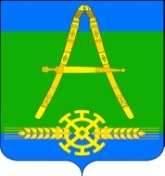 АДМИНИСТРАЦИЯ АЛЕКСАНДРОВСКОГО СЕЛЬСКОГО
ПОСЕЛЕНИЯ УСТЬ-ЛАБИНСКОГО РАЙОНАПОСТАНОВЛЕНИЕот 07.11. 2017 г.                                                                                 № 103х. АлександровскийОб одобрении среднесрочного финансового плана Александровскогосельского поселения Усть-Лабинского района на 2018-2020 годыВ целях реализации статьи 52 Федерального закона от 06 октября 2003 года № 131-ФЗ «Об общих принципах организации местного самоуправления в Российской Федерации», Положения о бюджетном процессе в Александровском	сельском поселении Усть-Лабинского района,утвержденного решение Совета Александровского сельского поселения Усть- Лабинского района от 06 декабря 2013 года №2 «Об утверждении Положения о бюджетном процессе Александровского сельского поселения Усть- Лабинского района» постановляю:1.Одобрить среднесрочный финансовый план Александровского сельского поселения Усть-Лабинского района на 2018-2020 годы согласно приложениям:приложение № 1 «Основные прогнозные показатели поступленийАлександровского	сельского	поселения Усть-Лабинского района насреднесрочную перспективу»;приложение № 2 «Среднесрочный финансовый план Александровского сельского поселения Усть-Лабинского района на 2018-2020 годы»;приложение № 3 «Предельные бюджеты субъектов бюджетного планирования Александровского сельского поселения Усть-Лабинского района на 2018-2020 годы».2. Постановление администрации Александровского сельского поселения Усть-Лабинского района от 10.11.2016 г. № 218 «Об одобрении среднесрочного финансового плана Александровского сельского поселения Усть-Лабинского района на 2017-2019 годы», признать утратившим силу.3.Общему отделу администрации Александровского сельского поселения Усть-Лабинского района (Локтионовой) обнародовать настоящее постановление.Контроль за исполнением настоящего постановления возложить на начальника финансового отдела администрации Александровского сельского поселения Усть-Лабинского района Г.А. Репину.Постановление вступает в силу со дня его обнародования.Глава Александровского сельского поселения Усть-Лабинского района                                             О.В. Склярова